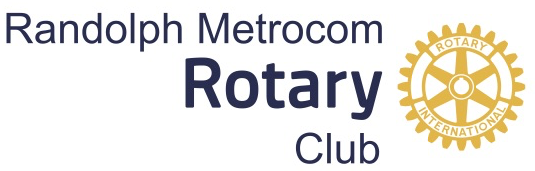 The Rotary Club of Randolph MetrocomP.O. Box 2381 • Universal City, Texas 78148scholarship@randolphmetrocomrotary.org“Service Above Self” Scholarship Application FormDate 	Name (Last, First Middle) 	 Date of Birth 	Mailing Address 	City 	 State 	 Zip 	Telephone Number 	 Email Address 	How long have you lived in the Randolph Metrocom area? 		Schools Attended, 9th through 12th Grade:Name of School 	 Date of Entrance 	Grades AttendedYear of Graduation 	 # of Students in Class 	 Expected Rank in Class 	Expected GPA 	 SAT Score 	 ACT Score 	College/Vocational School of Choice 	School Address 	Date of Application 	 Have You Been Accepted? 	List Other Financial Assistance You Have Applied for or Received:Source	Amount	Applied For or Received?List your extracurricular activities and what you gained from those activities:List any Rotary projects/events you have participated in:State the number of Service Hours required by your high school: 	Community Service Hours performed: 	List your community volunteer activities and what you gained from those activities:Why did you choose the college/vocational school for which you are applying or have been accepted?* If you need more space than allocated for answers, please attach page(s). If so, please type your full name on the top of the page(s) and note the item in the Application about which you are writing.In 250 words or less, state how you have demonstrated Rotary’s motto “Service Above Self” in your life. If you are awarded the Scholarship, please indicate the date funds need to be available and the address where they should be mailed. 